Кожагулова Асем Жамбыршивна,
бастауыш сынып мұғалімі,
Ақмола облысы,
Қорғалжын ауданы,
Арықты орта мектебі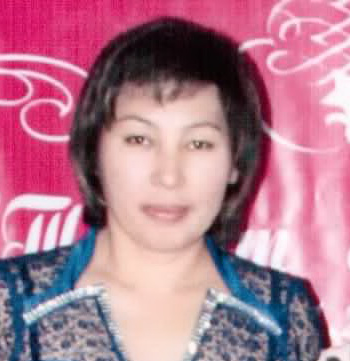 Бала тәрбиесіндегі ата-ананың жауапкершілігіКожагулова Асем Жамбыршивна,
бастауыш сынып мұғалімі,
Ақмола облысы,
Қорғалжын ауданы,
Арықты орта мектебіБала тәрбиесіндегі ата-ананың жауапкершілігіКожагулова Асем Жамбыршивна,
бастауыш сынып мұғалімі,
Ақмола облысы,
Қорғалжын ауданы,
Арықты орта мектебіБала тәрбиесіндегі ата-ананың жауапкершілігіМақсаты:Ата-аналарға нәтижеге қол жеткізу үшін оқушының уәжін көтермелеу арқылы оқу-оқыту сапасын жақсарту мақсатында формативтік бағалау жүргізудің маңыздылығын ұғындыру.Күтілетін нәтиже:Бағалаудағы жаңа қадамдар туралы мәлімет алады, оқушының сыни көзқарастарын қалыптастырудың маңыздылығын сезінеді, өз ойларын ортаға салады, өзгенің пікірін тыңдайды, туындаған проблеманы шешу жолдарын қарастырады.Сабақтың тақырыбы мен мақсатымен таныстыру.1 минЖаттығу №1«Ақ тілек» тренингіҚатысушылар лента таңдап алады да, сол  жақтағы көршісіне тілек айтып, лентаны білегіне байлайды.Байланған лента түсіне қарай топқа бөлінеді. 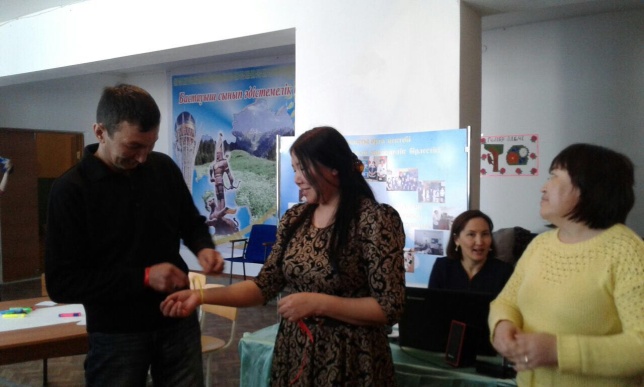 2 минЖаттығу №2«Мінсіз оқушы», «Мінсіз мұғалім» тіркестеріне ассоциация жасау, қорғау.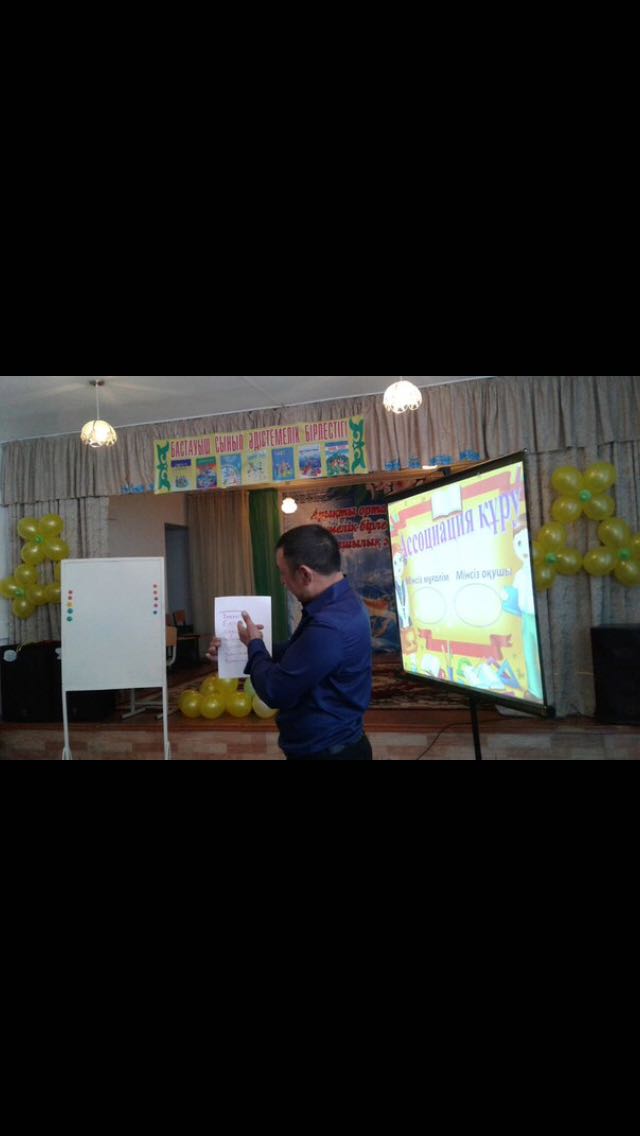 3 минЖаттығу №3Өз балаларының сабақта түскен бейнекөрсетілім көру. 5 минЖаттығу №4Постермен жұмыс.Бейнекөрсетілімде көрген бағалау түрін дәстүрлі бағалаумен салыстырып, ойларын флипчартқа түсіру.1-топ  Дәстүрлі «5» балдық бағалау жүйесі2-топ  Жиынтық бағалау жүйесі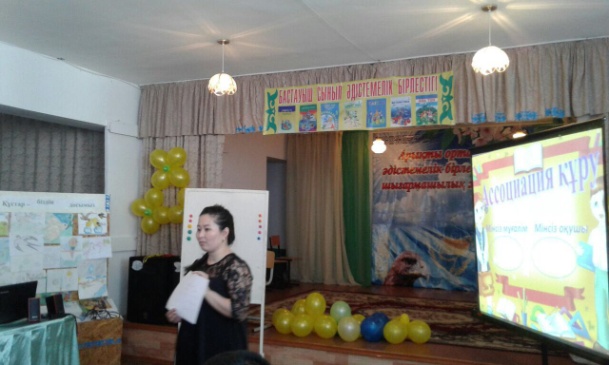 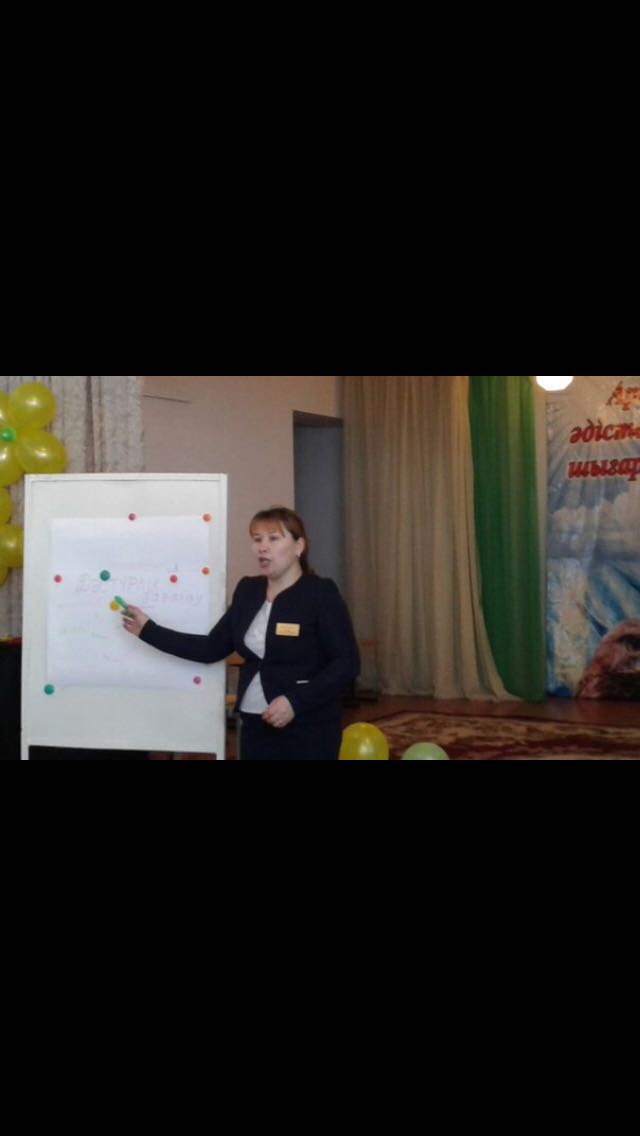 8  минЖаттығу №5Сергіту сәті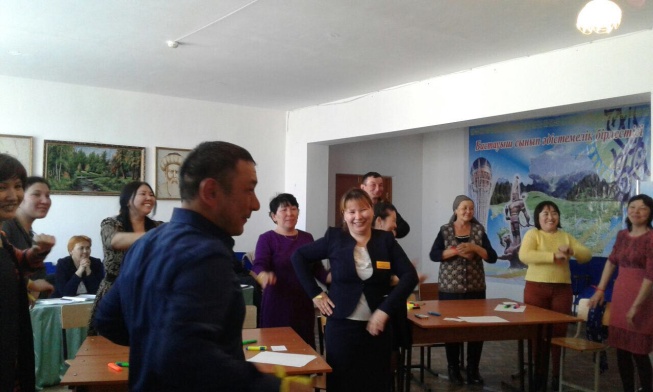 3 минЖаттығу №6«Бала тәрбиесі туралы» бейнекөрсетілім. Ой бөлісу, топта талдау, әр топтан спикер ортақ ойларын айтады.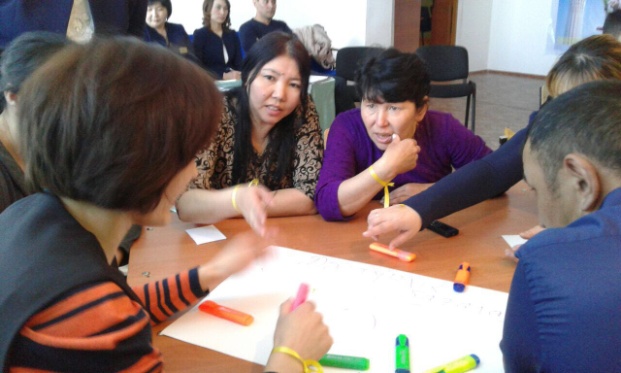 10 минРефлексия«Ақ және қара жәшік» ойыны. Ата-аналар өз балаларының бойындағы жағымды қасиеттерін ақ жәшікке,  ал жағымсыз қасиеттерін қара жәшікке  салады.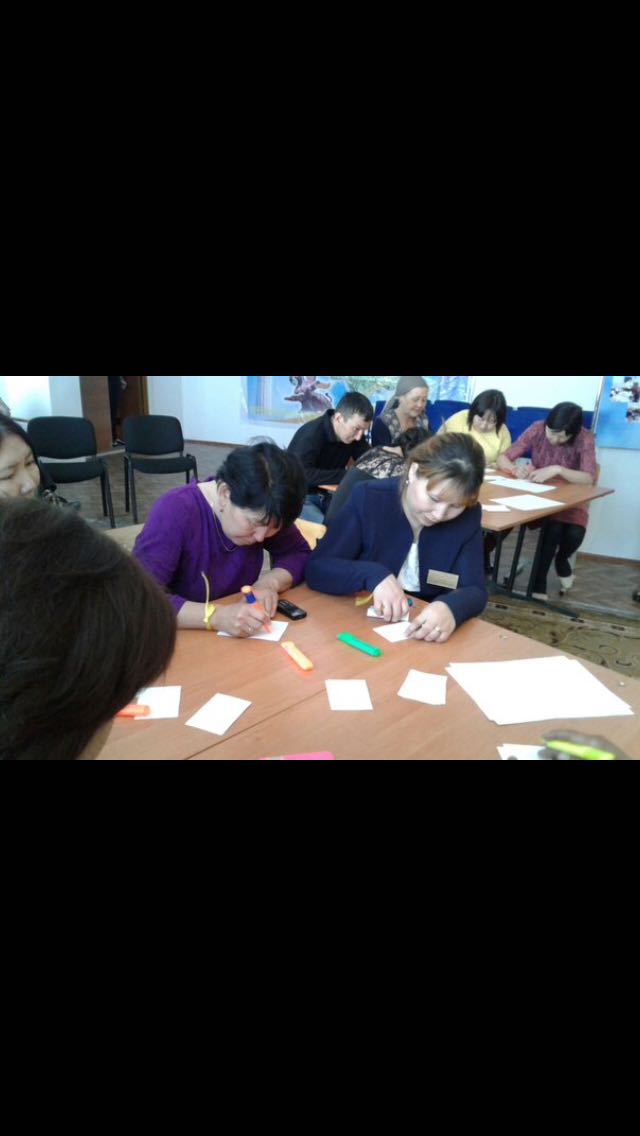 3 минЖаттығу №7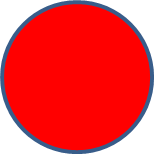   баламның                       күнделікті                   кейде ғана  сабағын                          қадағалаймын            қадағалаймын  мүлдем  қадағаламаймынЖердегі тиісті дөңгелектің жанына барып тұрады, сол  түстері бойынша карточкадағы сұрақтарға жауап береді.5 минКері байланыс«Егер мен баламнан бақытымды көргім келсе, бәрі сіздің қолыңызда!»Парақ бетіне сол қолыңызды салыңыз.Әр саусақ сіздің көзқарасыңызды көрсетеді, сол бойынша өз ой-пікіріңізді төмендегі нұсқауға сәйкес салынған саусақтың ішіне толтыру (пікірлер, ұсыныстар)-Бас бармақ - мен үшін бүгінгі жиналыс маңызды және қызықты болды.-Сұқ саусақ - осы сұрақ бойынша мен өзіме қажетті мәлімет алдым.-Ортаңғы саусақ - бұл маған қиынға соқты...(маған ұнамады)...-Шылдырлы саусақ - менің психологиялық ортаны бағалауым.-Кішкене саусақ - мен үшін жеткіліксіз болды...3 минҚорытындыАта - ананың бақыты баланың дұрыс адам болып өсуіне байланысты. Ал балалардың өздеріңізге бақыт сыйлайтын тұлға болып қалыптасуы, ата - аналар сіздерге байланысты дей отырып,«Қатты тәртіп көрсе бала күнінде,Өнерімен қуантады түбінде.Бала нені білсе жастан, ұядан -Өле - өлгенше соны таныр қияданӨнер - білім берем десең басынан,Бер оқуға балаларды жасынан.Ата - анадан өсіп ұрпақ тарағанЖақсы - жаман болса бала солардан»,-деген Жүсіп Баласағұнның сөзімен коучингті аяқтаймын. 1 мин